LAMPIRAN AALAT UKUR PENELITIANSKALA KEHANGATANSKALA INTENSITAS PENGGUNAAN KOMUNIKASI BERMEDIASKALA PENELITIAN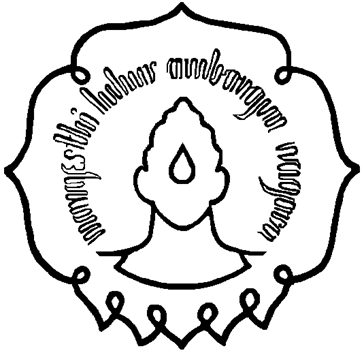 Oleh:Hasan AbdillahPROGRAM STUDI PSIKOLOGI FAKULTAS KEDOKTERAN
UNIVERSITAS SEBELAS MARETSURAKARTASURAT PERSETUJUAN (INFORMED CONSENT)Saya yang bertanda tangan di bawah ini:Nama Lengkap	: Jenis Kelamin		: Usia			:Kelas			:Sekolah		:Secara sadar dan sungguh-sungguh menyatakan bahwa saya SETUJU/MENOLAK* untuk mengisi skala sesuai dengan diri saya. Segala data informasi yang ada pada lembar persetujuan ini akan dirahasiakan dan hanya diketahui oleh pihak-pihak yang berperan penting dalam tes ini.  Surakarta,        Juli 2018  	  Peneliti					    		 Yang membuat pernyataan(………………………..)				      	  (………………………..)*coret yang tidak perluSKALA PENELITIANAssalamu'alaikum Wr. Wb. Perkenalkan, saya Hasan Abdillah mahasiswa semester VIII Program Studi Psikologi Fakultas Kedokteran Universitas Sebelas Maret. Saya memohon kesediaan teman-teman untuk mengisi skala ini guna memenuhi tugas akhir saya. Atas waktu dan partisipasinya, saya mengucapkan terima kasih. Wassalamu'alaikum Wr. WbPetunjuk:Tidak ada jawaban benar atau salah dalam angket ini.Teman yang dimaksud dalam menjawab skala dibawah ini adalah teman yang sebaya dengan AndaJawablah sesuai dengan keadaan sebenarnya.Perhatikan setiap pernyataan dengan seksama sebelum menjawab.Berilah tanda silang (X) di salah satu pilihan respon yang menurut Saudara paling tepat.Apabila terdapat pilihan jawaban yang salah berilah tanda sama dengan (=) kemudian berilah tanda silang (X) pada jawaban yang benar.Pilihan JawabanSS	: Sangat SesuaiS	: SesuaiN	: NetralTS	: Tidak SesuaiSTS	: Sangat Tidak SesuaiContoh cara menjawab:Apabila jawaban salah:SKALA ISKALA IILAMPIRAN BDISTRIBUSI NILAI SKALA PENELITIAN SEBELUM AITEM GUGURSKALA KEHANGATANSKALA INTENSITAS PENGGUNAAN KOMUNIKASI BERMEDIADistribusi Nilai Skala KehangatanDistribusi Nilai Skala Intensitas Penggunaan Komuniasi BermediaLAMPIRAN CHASIL UJI VALIDITAS DAN RELIABILITAS ALAT UKURSKALA KEHANGATANSKALA INTENSITAS PENGGUNAAN KOMUNIKASI BERMEDIASkala KehangatanUji ValiditasUji ReliabilitasSkala Intensitas Penggunaan Komunikasi BermediaUji ValiditasUji ReliabilitasLAMPIRAN DDISTRIBUSI NILAI SKALA PENELITIAN SEBELUM AITEM GUGURSKALA KEHANGATANSKALA INTENSITAS PENGGUNAAN KOMUNIKASI BERMEDIADistribusi Nilai Skala KehangatanDistribusi Nilai Skala Intensitas Penggunaan Komunikasi BermediaLAMPIRAN EANALISIS DATA PENELITIANHasil Uji NormalitasHasil Uji LinearitasHasil Uji HipotesisHasil Uji Nilai SignifikansiHasil Analisis DeskriptifHasil Kategorisasi Variabel PenelitianSumbangan PengaruhAnalisis TambahanHasil Uji NormalitasHasil Uji LinearitasHasil Uji HipotesisHasil Uji Nilai SignifikansiHasil Analisis DeskriptifHasil Kategorisasi Variabel PenelitianSumbangan PengaruhAnalisis TambahanLAMPIRAN FADMINISTRASI PENELITIAN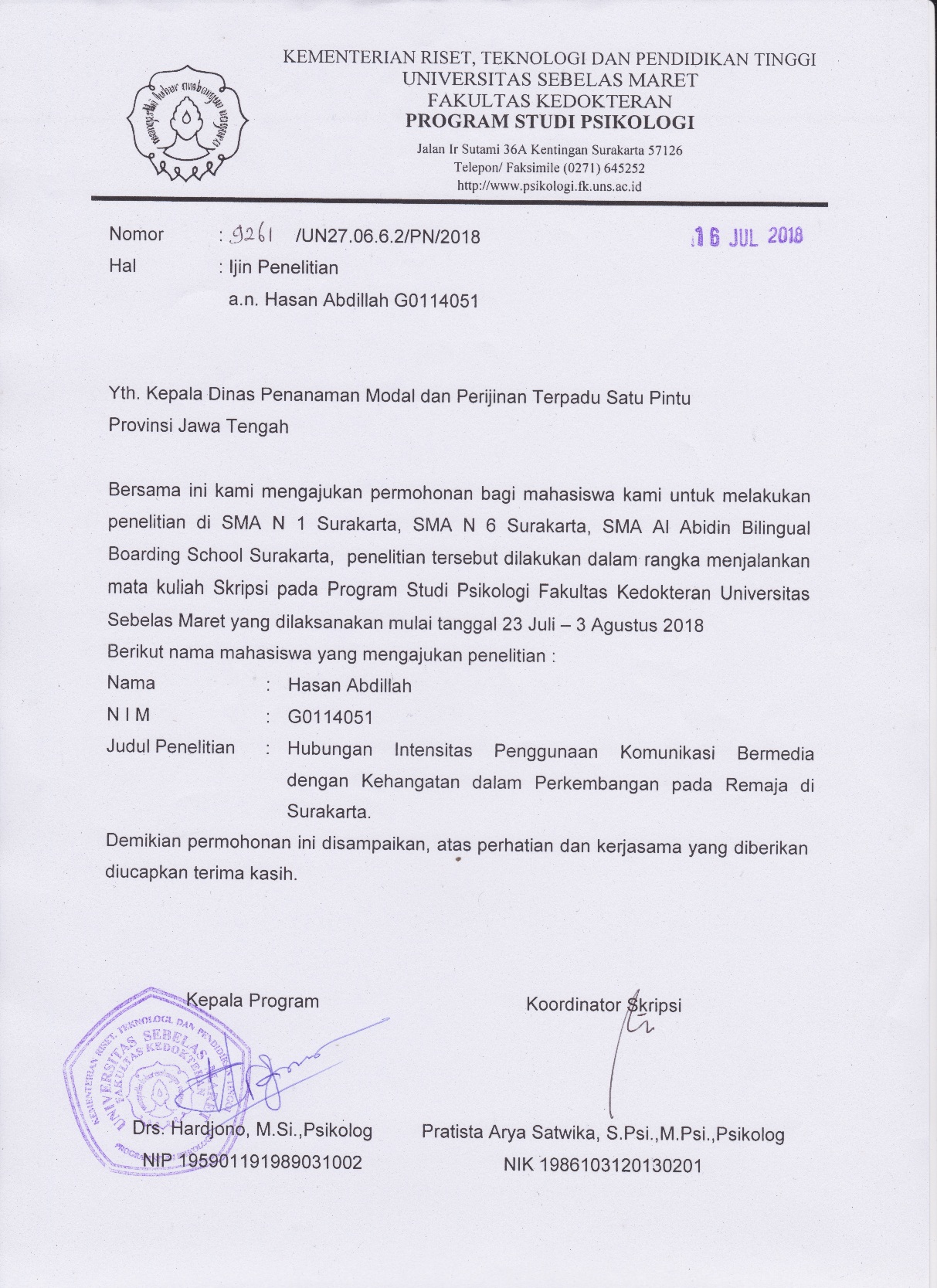 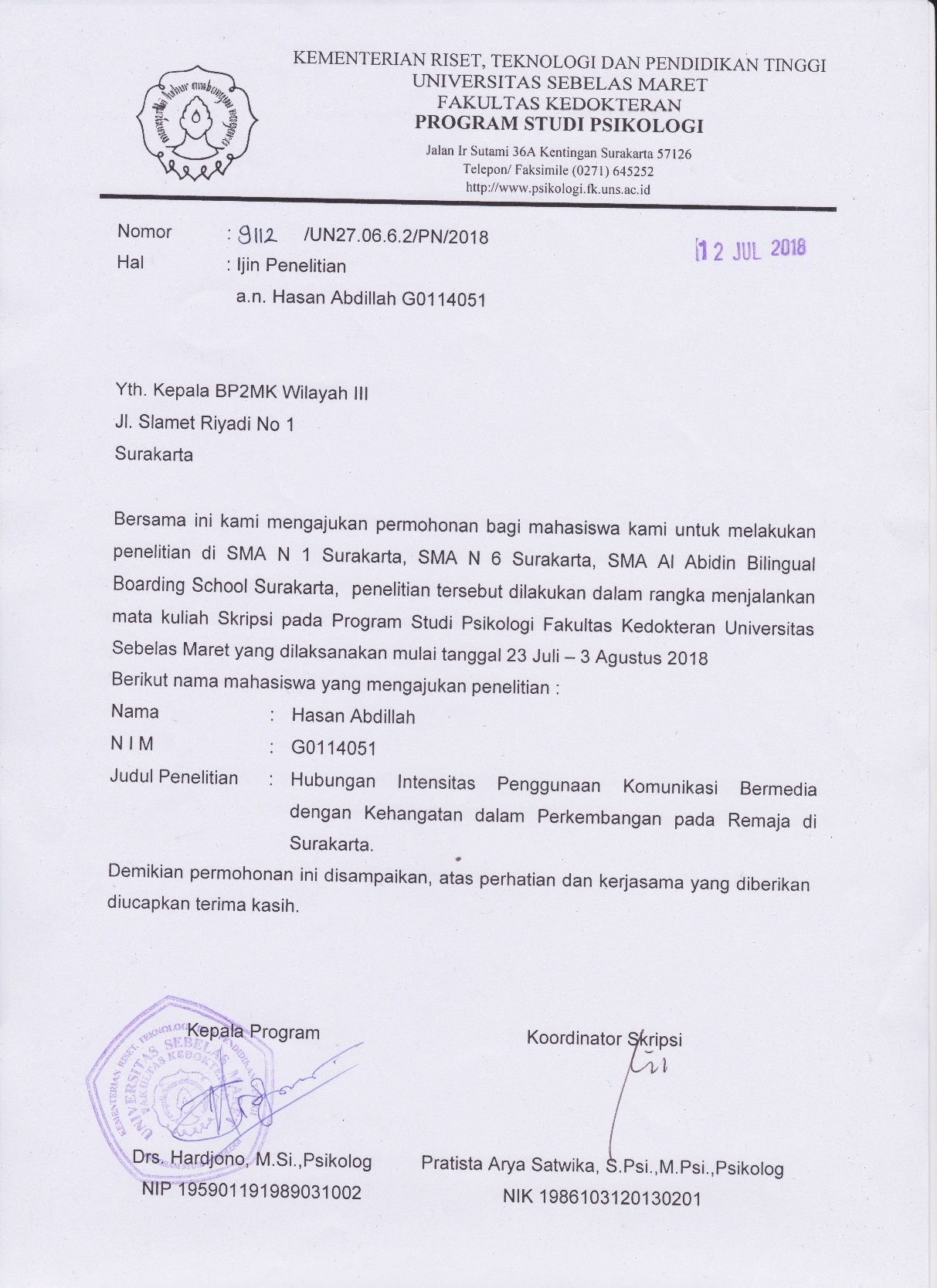 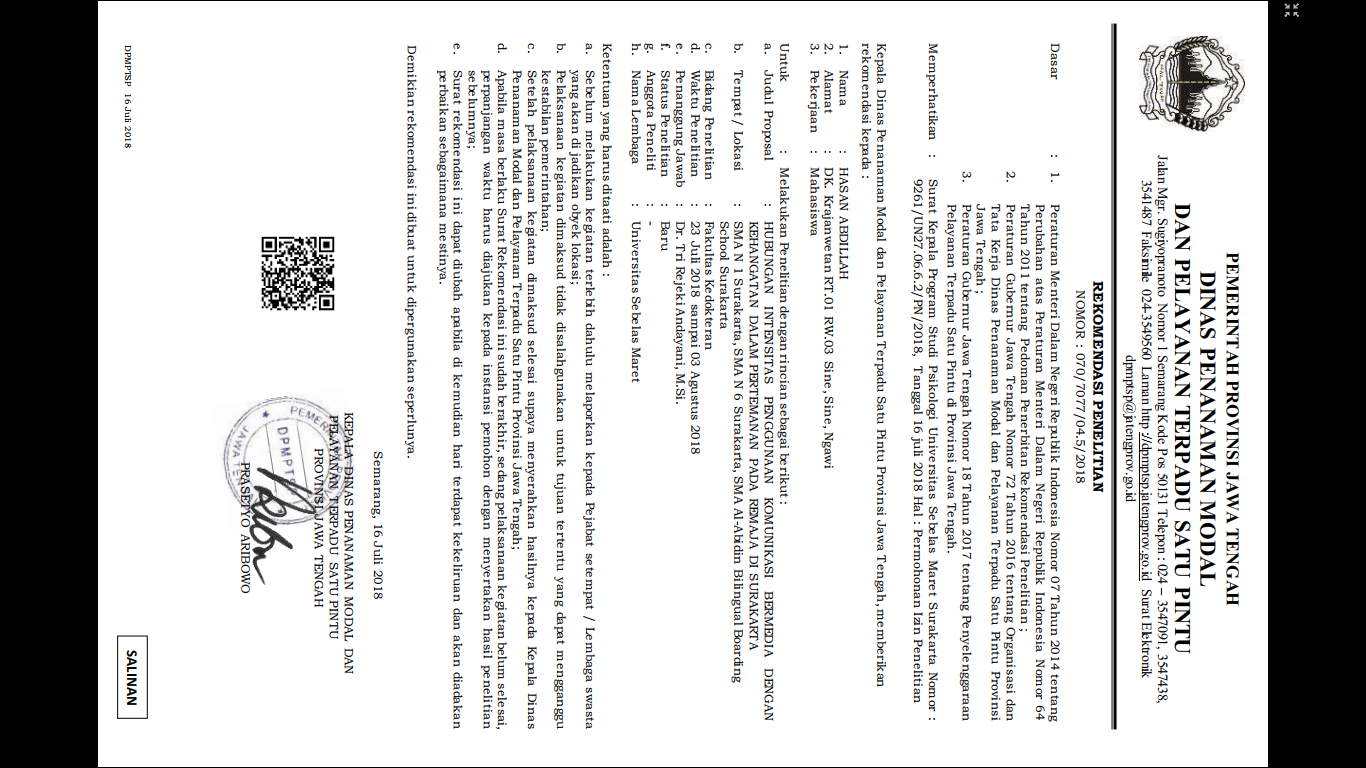 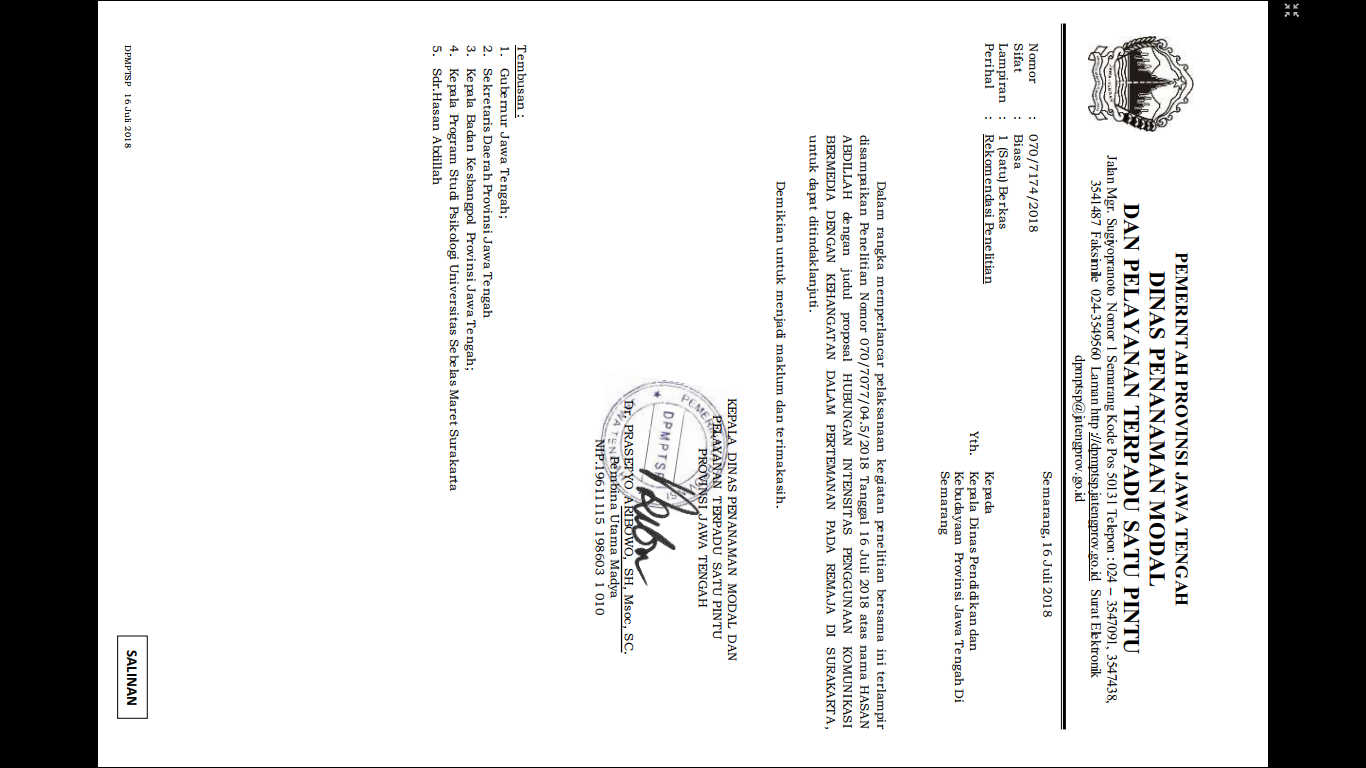 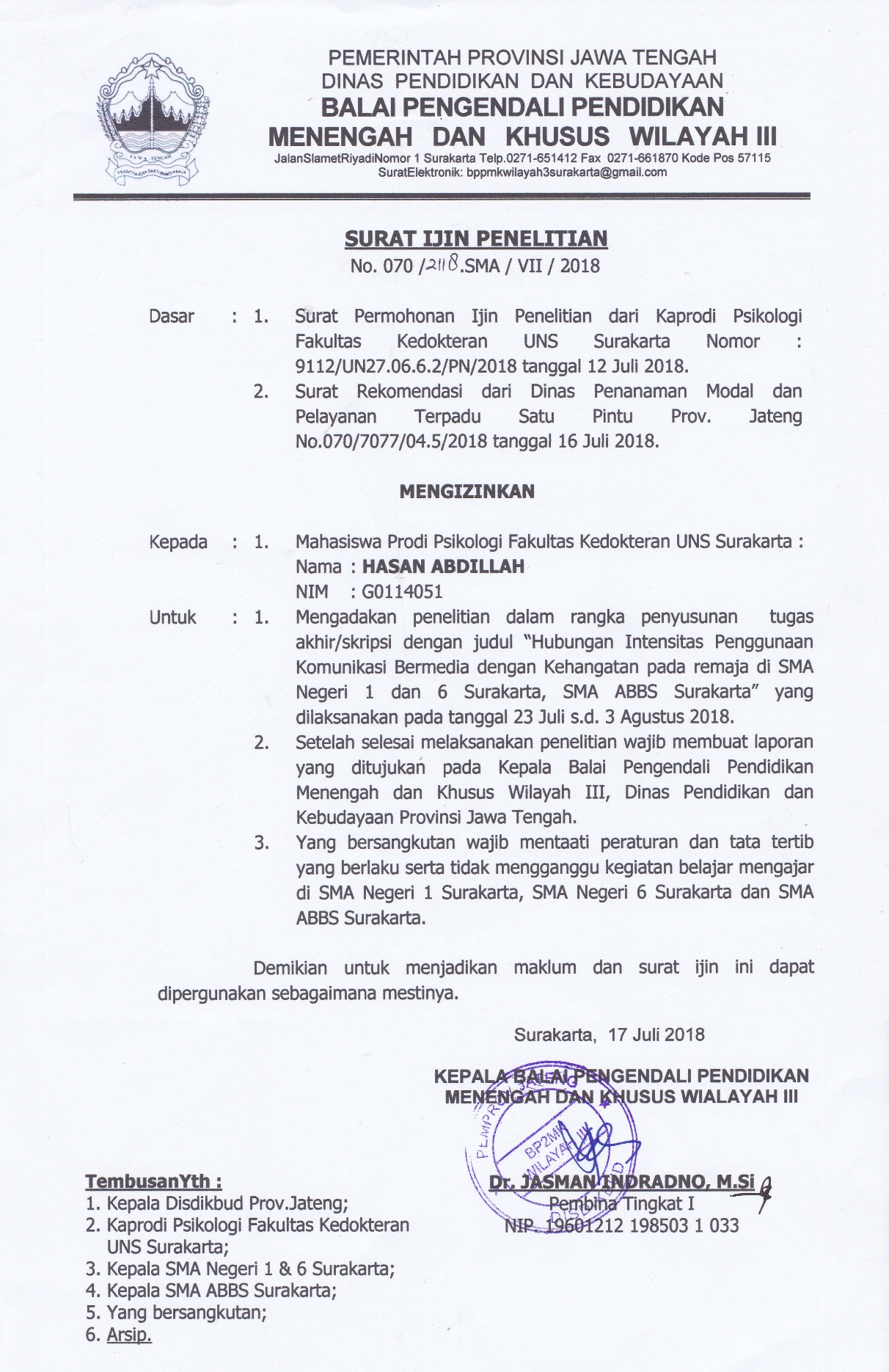 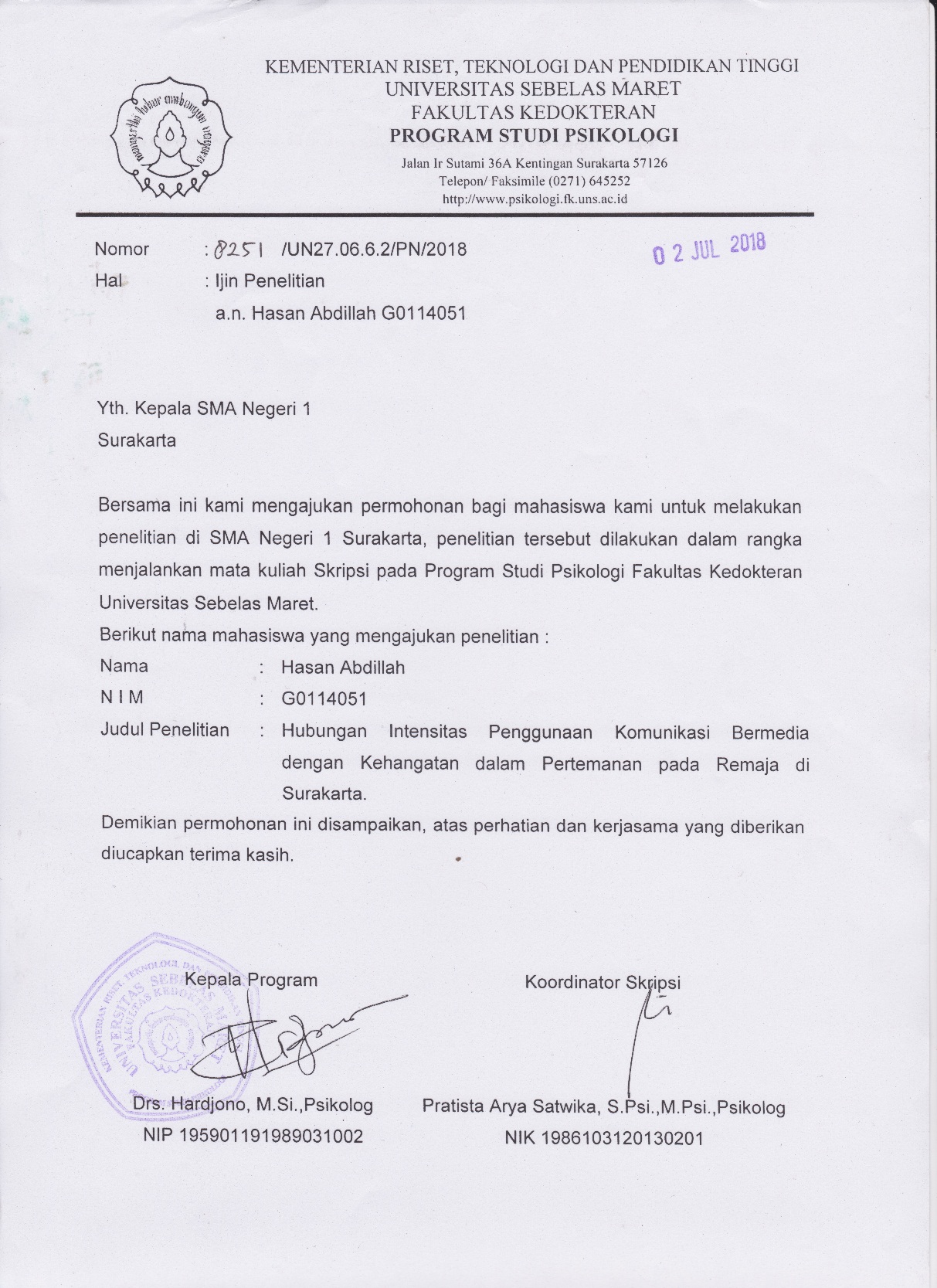 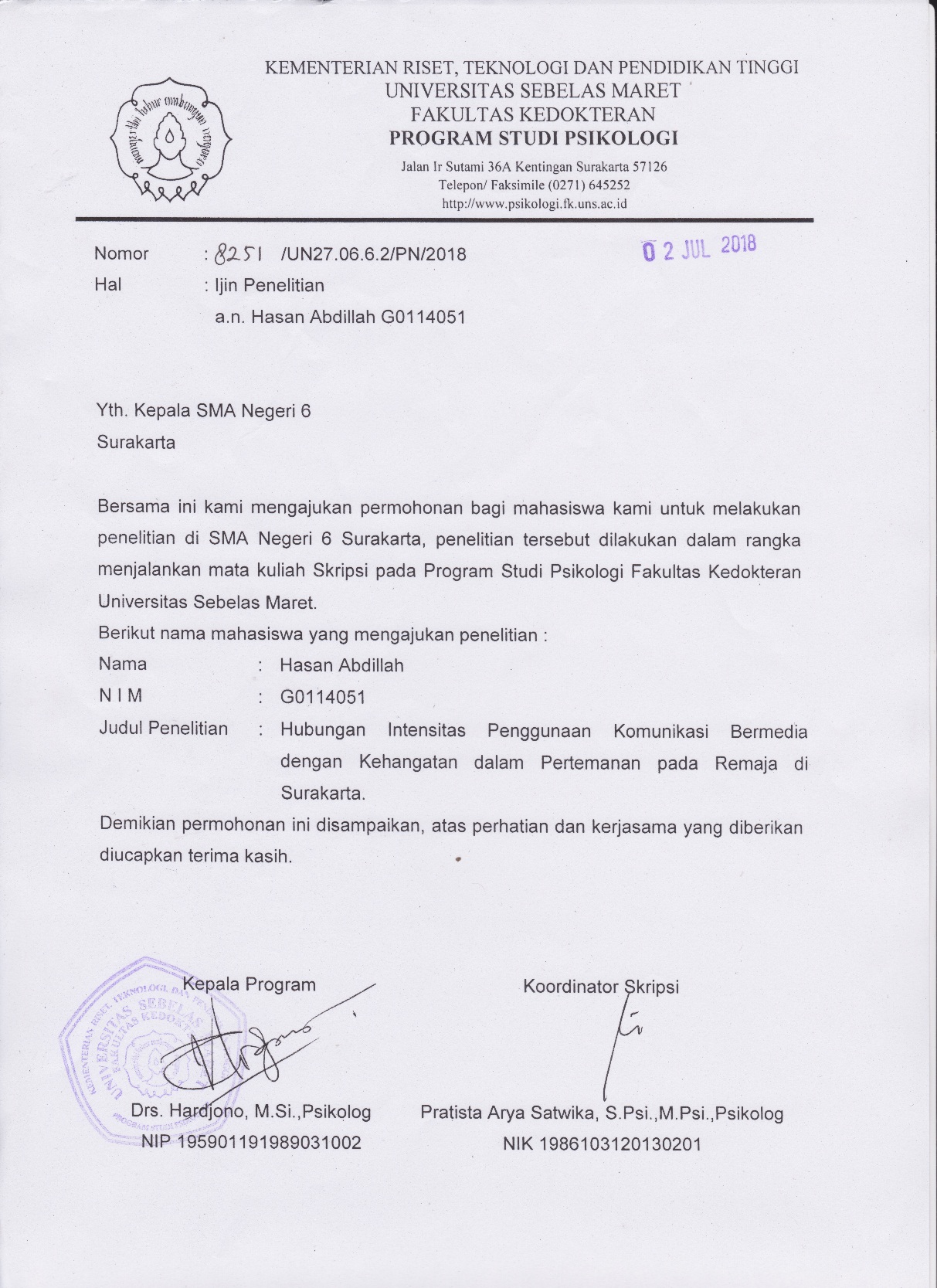 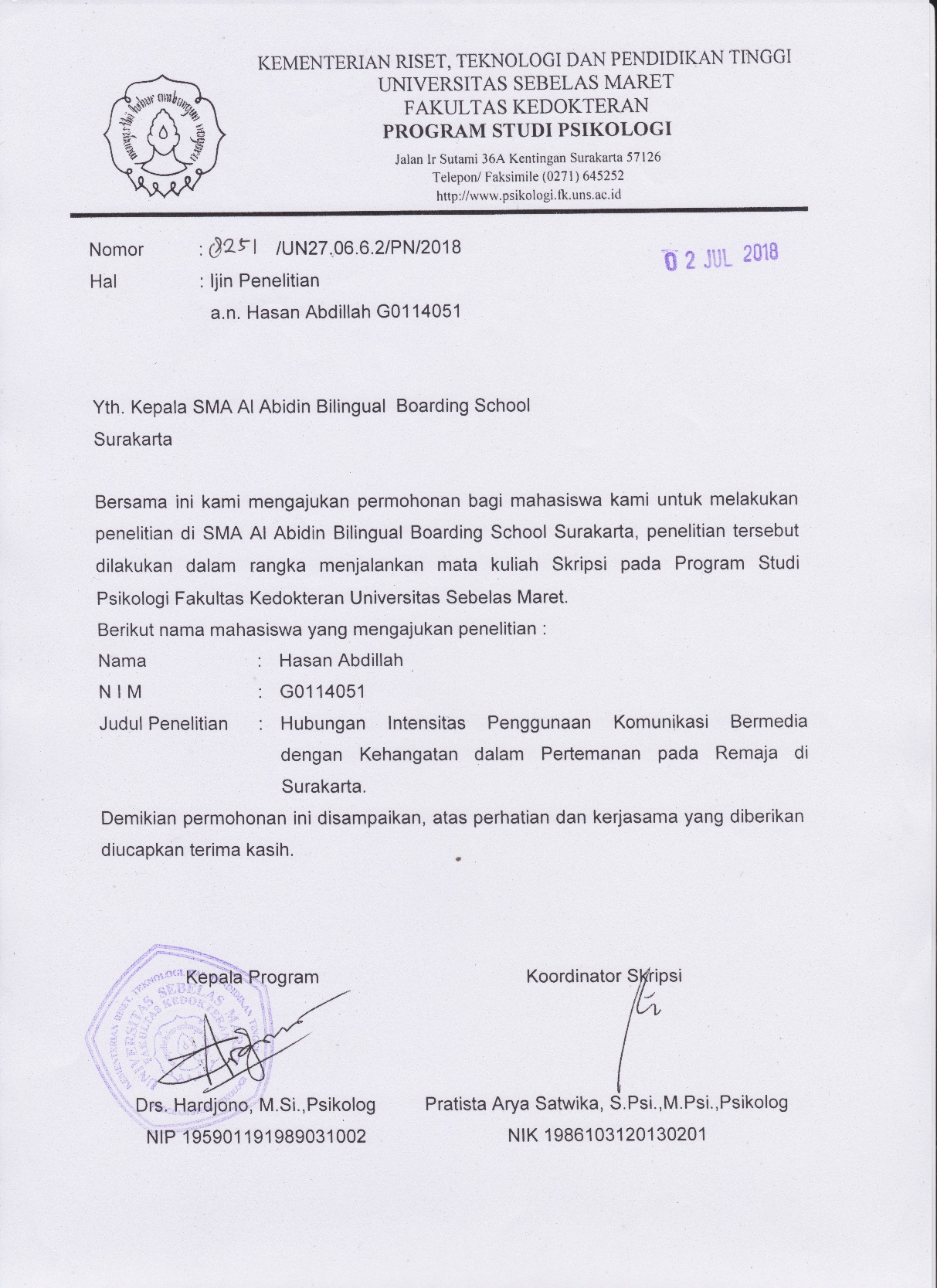 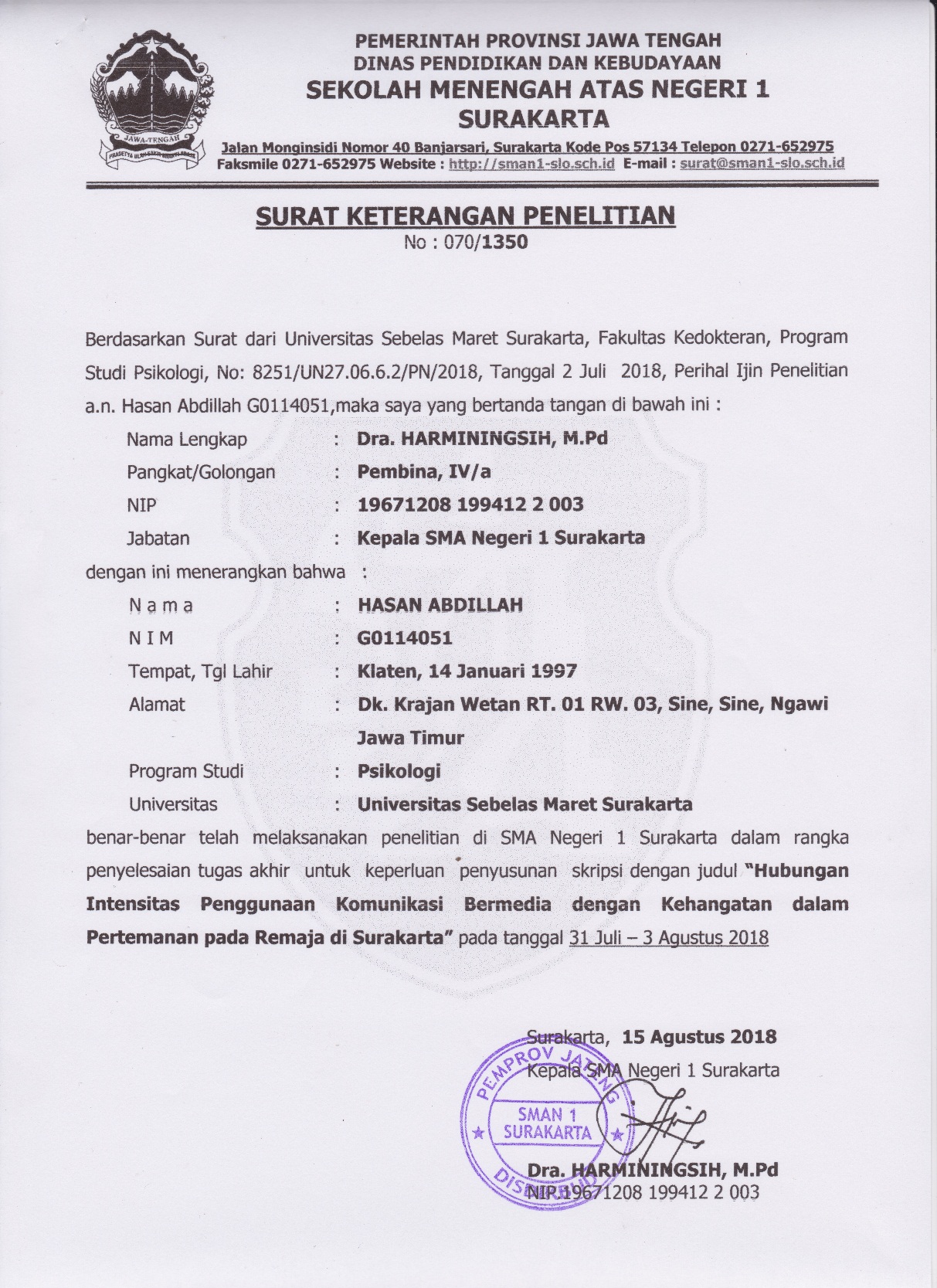 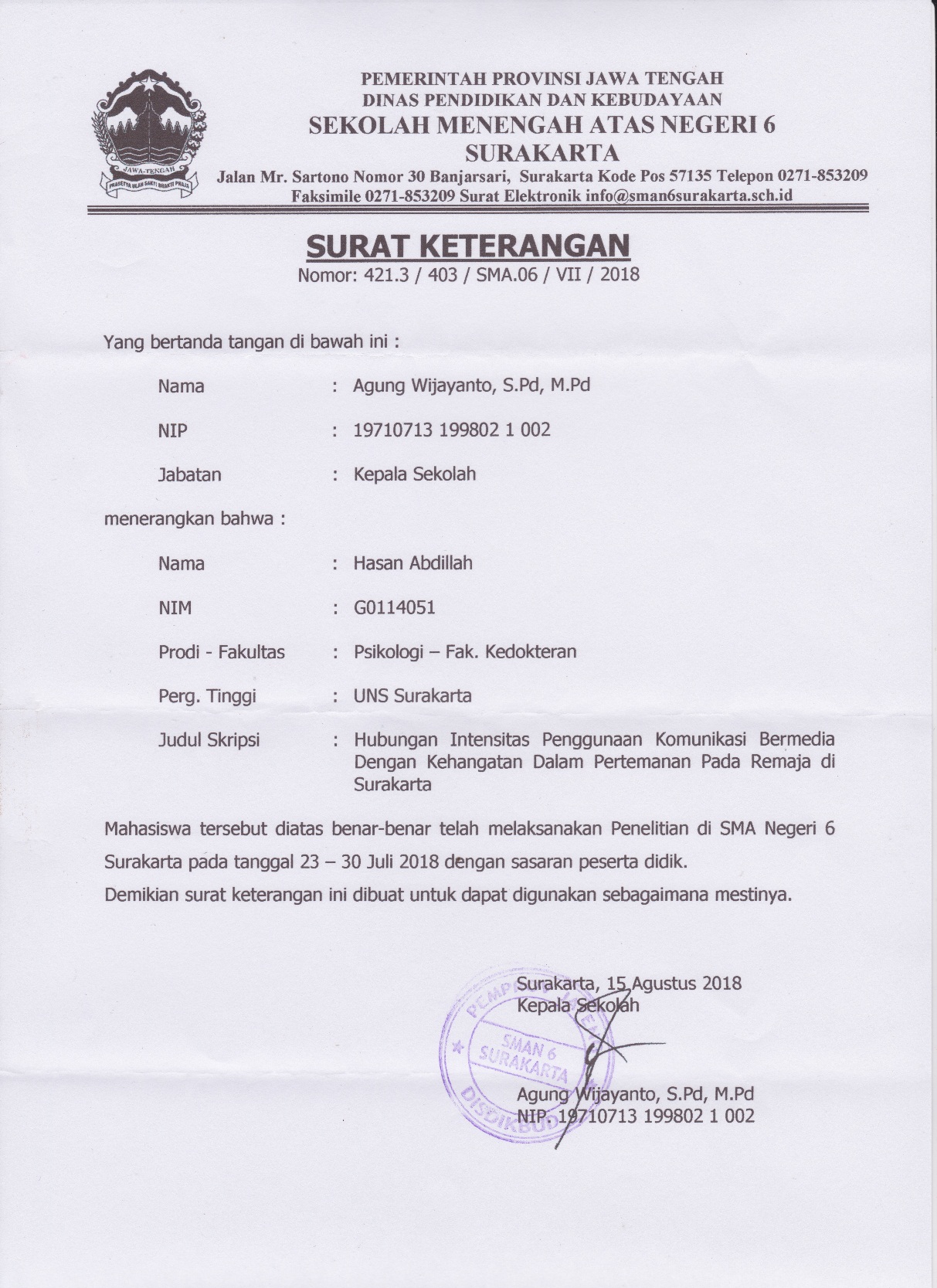 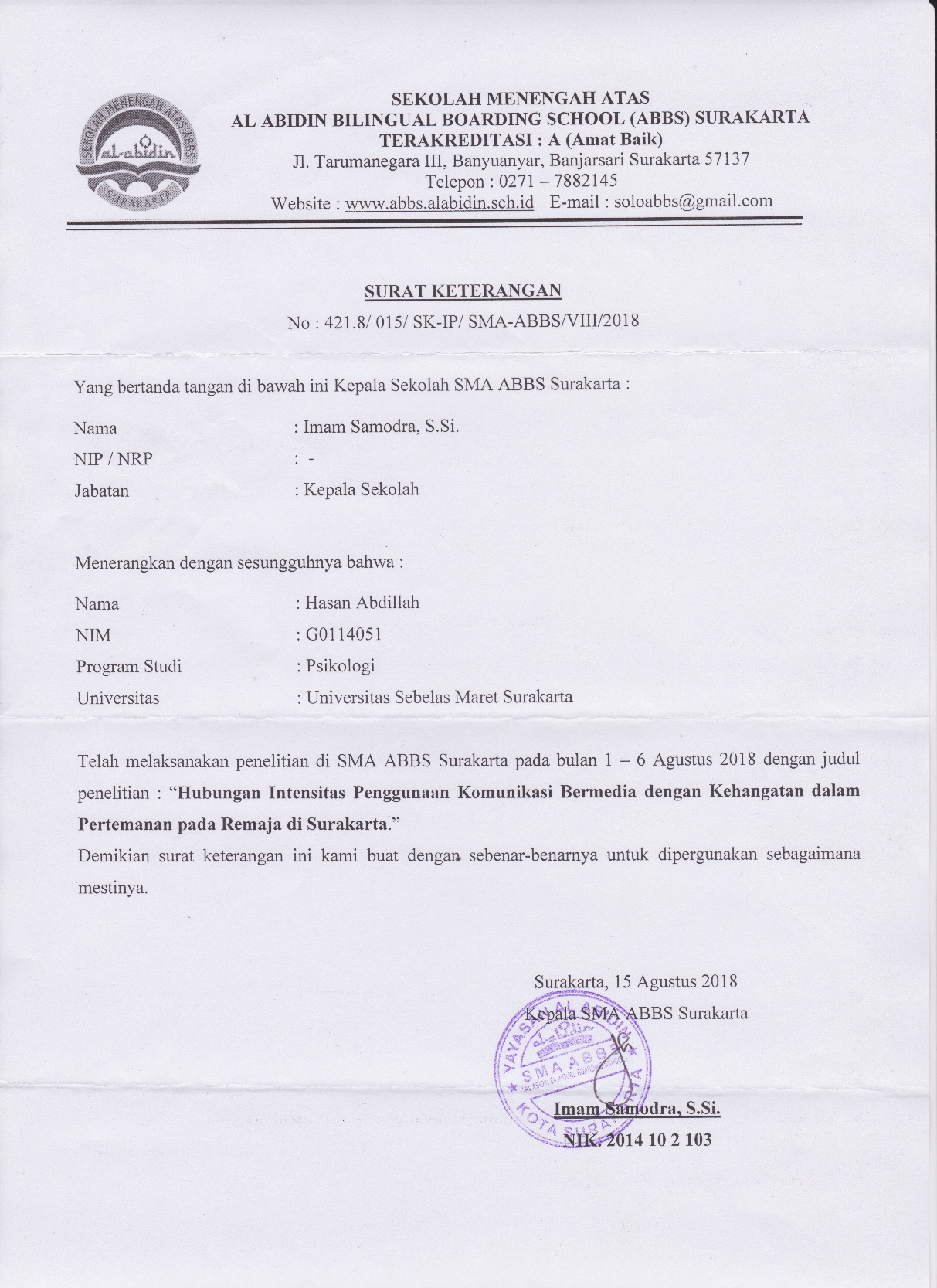 NoPernyataanSSSNTSSTS1.Saya berusaha makan tepat waktuXNoPernyataanSSSNTSSTS1.Saya berusaha makan tepat waktuXXNo.PernyataanSSSNTSSTS1.Saya menyambut baik ajakan teman untuk bercerita2.Saya merasa senang ketika bertemu dengan teman saya3.Saya akan hadir memenuhi undangan acara yang diselenggarakan oleh teman saya4.Saya akan membantu teman saya yang kesulitan dengan senang hati tanpa mengharap imbalan5.Saat mendengar teman saya sedang sakit, saya segera menjenguknya6.Saya mengenal teman saya dengan baik7.Sulit bagi saya untuk mengetahui apa yang dirasakan oleh teman saya8.Saya tetap memberikan hadiah untuk teman saya meskipun tidak bisa memberikannya secara langsung9.Saya memilih untuk tidak memberikan apapun jika saya tidak dapat memberikannya secara langsung10.Saya menunjukkan wajah masam saat mendengar pendapat teman yang kurang sesuai dengan saya11.Saya merasa enggan untuk mendengarkan cerita teman saya 12.Saya dengan senang hati menyediakan waktu untuk teman ketika dia membutuhkan seseorang untuk diajak berbicara13.Saya mendoakan teman saya agar mendapatkan yang terbaik saat dia mengikuti suatu perlombaan14.Saya hanya menyukai cerita teman yang saya anggap menarik saja15.Saya berusaha hadir untuk menemani teman saya jika dia merasa sendirian16.Ketika saya tidak dapat hadir secara langsung, saya akan menyemangati teman saya dengan cara apapun17.Saya tidak mau tahu terhadap apa yang terjadi pada teman saya18.Saya bisa mengetahui perasaan teman saya terhadap suatu hal, meskipun dia belum mengungkapkannya19.Saat teman saya mengikuti suatu lomba/kompetisi saya akan menyemangatinya20.Kesulitan yang dialami oleh teman saya bukanlah urusan saya21.Saya memberikan bantuan kepada teman yang membutuhkan tanpa diminta22.Saya berusaha tampil menyenangkan ketika bersama teman saya23.Saya tidak nyaman saat melakukan suatu kegiatan bersama teman saya24.Saya enggan untuk memberikan hal yang saya miliki kepada teman sayaNo.PernyataanSSSNTSSTS1.Saya mengabarkan perkembangan tugas kelompok kepada teman saya setiap hari melalui telepon2.Saya chatting dengan teman setiap hari3.Tidak terasa saya menghabiskan waktu berjam-jam saat menelepon teman4.Waktu yang lama terasa berjalan cepat saat saya chatting dengan teman saya5.Saya berkomunikasi dengan teman saya melalui telepon setiap hari 6.Saya chatting dengan teman saya hanya jika perlu untuk segera menyampaikan suatu info penting7.Saya cepat bosan saat berkomunikasi melalui telepon dengan teman, sehingga memilih untuk mengakhirinya8.Saya senang menghabiskan waktu untuk chatting dengan teman9.Saya kurang suka berkomunikasi dengan teman melalui telepon10.Saya memilih menghabiskan waktu luang untuk chatting dengan teman saya11.Saya berusaha untuk mencari topik pembicaraan, agar waktu telepon dengan teman bisa berlangsung lama12.Chatting dengan teman membuat saya lupa waktu13.Saat telepon dengan teman saya, kami akan membahas suatu masalah secara detail14.Saya menceritakan pengalaman pribadi saya kepada teman saya saat telepon15.Saya bercerita kepada teman saya tentang semua hal yang saya alami melalui telepon16.Saya hanya membahas satu masalah yang sama setiap chatting dengan teman saya17.Saya hanya membahas hal yang umum-umum saja saat chatting dengan teman18.Saya merasa sulit untuk menceritakan masalah pribadi kepada teman saat chatting19.Saya senang membicarakan berbagai hal saat chatting  dengan teman20.Ketika telepon, saya akan mengakhiri saat pembahasan mengenai suatu hal sudah selesai21.Saat chatting dengan teman, saya membicarakan hal apapun yang sedang tren22.Saya dan teman saya tidak terlalu detail dalam membahas mengenai suatu masalah jika melalui telepon23.Saya membahas berbagai masalah saat telepon dengan teman24.Saya meminta nasehat teman saya mengenai masalah pribadi yang saya alami saat chattingNo.Nomer AitemNomer AitemNomer AitemNomer AitemNomer AitemNomer AitemNomer AitemNomer AitemNomer AitemNomer AitemNomer AitemNomer AitemNomer AitemNomer AitemNomer AitemNomer AitemNomer AitemNomer AitemNomer AitemNomer AitemNomer AitemNomer AitemNomer AitemNomer AitemTotalNo.123456789101112131415161718192021222324Total144343432323343333333434377255544543345554454554345410435555444333444334434534559644444442332244444444444438754544443332345344334443448864433333333233333434434447974434343323234344434444448484334453323233433434444438295554334342245444535445349410454544333224342543444555911155353425231554555455555510112444434333324433344444444861354443333221443544444444587145545551332154443544355459415444444143124445445444545911655455523322554455554545510217553544324115545453555543951854554523321444334345343588195555554421155555435355541012055354424231544334443344386215555551432155555555555551062245444524322443445454445493235545452331155455544455449724454445333555534344424444952544444433334542544443444592265445433334344444533444449227344435331443414433434344822844354533445354355355345599294445444344445444535444549930454444444354544542544445993143443332215554455455434491325535453433555455444545431023344453433444533434343454491345545434444555445545555551093555554443234553444454444498364545453345545443434444459937444434334444445542544544953845354443344454344344344493395555544435544555555555551134045334424535454455344443495415555544423444454434345549942554444333334533433333344864345443422234453324144454484444545553443445333334555559945555555333345534542534544994655444423424444554443444494474545444453544355535533551024835454323435444445355355496495554543334455334534545551015055454533344455455355553310251443434434444543453544344935254333323444344334334333381535535455355555545554555551135455354553355555545345335510555454545434554444453454455103565555454335554555545434541075744444433234443454344444389584535553433445344545543529759354555333553555452544154986044443332344343345344355589613444344332443143533534548562543434434454533454444444956355444434434545455343354498644435443321435355535434338865553333234444333343443343836644444543434444445344355395675554442343443243325445449068453534445454543443555455102695435443444454454534545439970544544434555555553454345105714435353332435233334434438372433543344345543443444554947345443334454453455355455410074533345334515455543555552977555354543435555555455445510876454433333444444342443444887755455534434544533354354499785545543555555545545555451137935555535455555555455255511180333332131123334442433432678155555435434554554554555410982353543134444544453553444938335355344525533443233453288844445442434444444434444449385343543334443443353454455928634444433434434433344344386874455454455533514524344559888455545555455545551555554111894444453345445444535544449990554545344455554444435454104No.Nomer AitemNomer AitemNomer AitemNomer AitemNomer AitemNomer AitemNomer AitemNomer AitemNomer AitemNomer AitemNomer AitemNomer AitemNomer AitemNomer AitemNomer AitemNomer AitemNomer AitemNomer AitemNomer AitemNomer AitemNomer AitemNomer AitemNomer AitemNomer AitemTotalNo.123456789101112131415161718192021222324Total13323323323333333334233336923324333433334324214142347133433233433334333334333337543434343444433344334333348353322334432324223234332346963433433443333234344342448073324233434344443444243448283433223333322222232233336393334222311212112113332455510331411132444543433314455751134443454235555454553545510112421322333244323233434434711334152433334243343451543581142223323222311132332332135415442232413111421324224453641635352345353533312553523586173434234433342112213343236718253434432433322223422234711955453345444333343443333388203433322343333223223343347021353535454231554534535235922245444232335243242442424480234555244542413324425142248124253422332323333424424244732534343344443334343443434485263344344333433343343343338027332222323213332432323233612831242233333243244342344573294224222222222222222222225230132412441414411222425212593134242124232221142231332156323434334433443334423233458133352231313132444344543344753445452445255243454451324490354313233222223322213141335736333222434333334234333433733734232323342233332342332468384334233343343333244233447739452532352535333214535335844045243432223322243344323473414333323313323335343233237042343433434344333434323344814334233123323422222122324259443425255332412555355143158345453434434333333333334333804624252444222422242442422471473322323223323313313122245848353521353535444421514333814944241323434353223442433476504524532414423114134351147151342424433423444444433344835232222433232322243332322463533525345553232334343231258054352513455435311332533515805523224443343433342443224476564514434343233443345232358157241323342433432443423223705843343343333333333333333476593335335441353233214332437560111413451314211545533224666113332342222222244424232262623414333333223324344223347163231111313221323423232443566435553335325552254353355493654434434332223333443333337666433424432434444333534245846724333243333333333333333473683555255535555445455244551056933333134233233342153233166703313323353343333344233357571443332334232323331333431687225552345334533243443332383733344334443424324344343348274355525553434343454535344967533453545353434242453534591762424234332232223324333336777353324533332334432535335827835252443332554455343345591793324114141222132114132245480212122312122222433312122488134242344242222244442332472822325345544543235325322338283255535554525333313522125848433233233332342243242323468853455353452533324335353138586343433443332323434433334788744121251311522243242311359883314343433332434434435458289343433434333444433423344829045453333215443323443334583KEHANGATANVAR00001Pearson Correlation.384**VAR00013Pearson Correlation.534**VAR00001Sig. (2-tailed).000VAR00013Sig. (2-tailed).000VAR00001N90VAR00013N90VAR00002Pearson Correlation.513**VAR00014Pearson Correlation.596**VAR00002Sig. (2-tailed).000VAR00014Sig. (2-tailed).000VAR00002N90VAR00014N90VAR00003Pearson Correlation.357**VAR00015Pearson Correlation.410**VAR00003Sig. (2-tailed).001VAR00015Sig. (2-tailed).000VAR00003N90VAR00015N90VAR00004Pearson Correlation.577**VAR00016Pearson Correlation.605**VAR00004Sig. (2-tailed).000VAR00016Sig. (2-tailed).000VAR00004N90VAR00016N90VAR00005Pearson Correlation.545**VAR00017Pearson Correlation.491**VAR00005Sig. (2-tailed).000VAR00017Sig. (2-tailed).000VAR00005N90VAR00017N90VAR00006Pearson Correlation.436**VAR00018Pearson Correlation.346**VAR00006Sig. (2-tailed).000VAR00018Sig. (2-tailed).001VAR00006N90VAR00018N90VAR00007Pearson Correlation.424**VAR00019Pearson Correlation.545**VAR00007Sig. (2-tailed).000VAR00019Sig. (2-tailed).000VAR00007N90VAR00019N90VAR00008Pearson Correlation.506**VAR00020Pearson Correlation.439**VAR00008Sig. (2-tailed).000VAR00020Sig. (2-tailed).000VAR00008N90VAR00020N90VAR00009Pearson Correlation.461**VAR00021Pearson Correlation.405**VAR00009Sig. (2-tailed).000VAR00021Sig. (2-tailed).000VAR00009N90VAR00021N90VAR00010Pearson Correlation.451**VAR00022Pearson Correlation.310**VAR00010Sig. (2-tailed).000VAR00022Sig. (2-tailed).003VAR00010N90VAR00022N90VAR00011Pearson Correlation.403**VAR00023Pearson Correlation.543**VAR00011Sig. (2-tailed).000VAR00023Sig. (2-tailed).000VAR00011N90VAR00023N90VAR00012Pearson Correlation.596**VAR00024Pearson Correlation.479**VAR00012Sig. (2-tailed).000VAR00024Sig. (2-tailed).000VAR00012N90VAR00024N90Reliability StatisticsReliability StatisticsCronbach's AlphaN of Items.83624INTENSITASVAR00001Pearson Correlation.198VAR00013Pearson Correlation.550**VAR00001Sig. (2-tailed).061VAR00013Sig. (2-tailed).000VAR00001N90VAR00013N90VAR00002Pearson Correlation.544**VAR00014Pearson Correlation.663**VAR00002Sig. (2-tailed).000VAR00014Sig. (2-tailed).000VAR00002N90VAR00014N90VAR00003Pearson Correlation.542**VAR00015Pearson Correlation.547**VAR00003Sig. (2-tailed).000VAR00015Sig. (2-tailed).000VAR00003N90VAR00015N90VAR00004Pearson Correlation.642**VAR00016Pearson Correlation.415**VAR00004Sig. (2-tailed).000VAR00016Sig. (2-tailed).000VAR00004N90VAR00016N90VAR00005Pearson Correlation.243*VAR00017Pearson Correlation.416**VAR00005Sig. (2-tailed).021VAR00017Sig. (2-tailed).000VAR00005N90VAR00017N90VAR00006Pearson Correlation.647**VAR00018Pearson Correlation.523**VAR00006Sig. (2-tailed).000VAR00018Sig. (2-tailed).000VAR00006N90VAR00018N90VAR00007Pearson Correlation.442**VAR00019Pearson Correlation.650**VAR00007Sig. (2-tailed).000VAR00019Sig. (2-tailed).000VAR00007N90VAR00019N90VAR00008Pearson Correlation.625**VAR00020Pearson Correlation.246*VAR00008Sig. (2-tailed).000VAR00020Sig. (2-tailed).019VAR00008N90VAR00020N90VAR00009Pearson Correlation.363**VAR00021Pearson Correlation.425**VAR00009Sig. (2-tailed).000VAR00021Sig. (2-tailed).000VAR00009N90VAR00021N90VAR00010Pearson Correlation.492**VAR00022Pearson Correlation.350**VAR00010Sig. (2-tailed).000VAR00022Sig. (2-tailed).001VAR00010N90VAR00022N90VAR00011Pearson Correlation.602**VAR00023Pearson Correlation.437**VAR00011Sig. (2-tailed).000VAR00023Sig. (2-tailed).000VAR00011N90VAR00023N90VAR00012Pearson Correlation.436**VAR00024Pearson Correlation.563**VAR00012Sig. (2-tailed).000VAR00024Sig. (2-tailed).000VAR00012N90VAR00024N90Reliability StatisticsReliability StatisticsCronbach's AlphaN of Items.86323No.Nomer AitemNomer AitemNomer AitemNomer AitemNomer AitemNomer AitemNomer AitemNomer AitemNomer AitemNomer AitemNomer AitemNomer AitemNomer AitemNomer AitemNomer AitemNomer AitemNomer AitemNomer AitemNomer AitemNomer AitemNomer AitemNomer AitemNomer AitemNomer AitemTotalNo.123456789101112131415161718192021222324Total135355433454345445355555510224535422434445443524444459233534443345534433434344549145545332352555534524445549755545332543555554535555451056443433422244443443443444847443434334344433443443444878543543143355444443433344899443444333444534443444344901044354333344454434344434490115555551311445455435355439512543433433355344344454344911345344422335354333445455390145445343344445545545535431001554344323345554344254345492164434343333444443333334448417443444333444443343443344871844344433334444334344444387193434434334334434323344448320553345333445533453333333882145243344445444434444343390224535443443445434445554551002344343323444434443344444487244555444543555554544543531052544343523244454344245454591264555553445545555534555541102735355433444454344344444494283444343432434343543443348529553434333244443455553453933055555524445555555455555511331443433234344443333443344833243354344444444444444444393335534353334434433434343448834353543444345434353434555953543334332423341444334444480364434453433455345435435439437444444343344423432444334853845345433434353455354443494394434344343435334534534449040443544334344433343445444904144344443344444343244444489424544554423454444245544559943554555333244433444554443954455444434443453444444444496455555553354545343535434551034655555533545554344353344410147555554434455544554555445109484545353334544453433545339449544414345453332332334532825043344413224344444344444484514444342332344334355355328552555544335344444455353455101534444443323344333434444448654443544433354444454445445975555455443445554555455455511056343444333344444444444343885743343332455445344345443389585545344333444444424444439259554544324555544553534455103604455554323545555545545551076154354324225554555355444497625444433344444344434434349063444543234545444542554454976444354433444453344354444392655545433333545444455444549966553545333555554555555554109674535554454445555535554341066843444323333433333343343479695545543444455445525454531037045454533324444443443234489714434443432443344323234348172554544434354444454443454997355555553355555555555455511574555555454355555554554554113755454443434444443434444559676454533234444333343344344867743444534344333334334345386785555444344555544525535441047944433433344444344344344387804434444443445324425234448881443333232433433453553454858255444534344443344443433391834444443442334233324333438084343323223544433342443444808554444444444444444444444497864444443444444434444434439287434545433344434543545544968834444333433442444343444385895444443434444444444434449490555544533455455455445534106913344444334455444544445549792445544333444535453554444989355554434445554455345445510694434443323444443343444444879544343343444444444444433389964333333233454444533443338397555555345545545554554555113983333333333223133143135216499554555544455545554554555113100444445344444444423444444931013544344343445345445444449510244443333344333333333343379103444434333344544453554444941044434443334444445435444449310545443343454553344444354495106343433424444444444444444901074433443334434334434345448710843343322333332333232443371109554444444245445443434444961105555443433545344435454541001115445434355555544544453551051125535333453445443513544549411355553435545545543454455310511455444343434334555445355397115444444233444444442443522861165545442334545544435544541001174544343334444334444434438911844444334333455454254344391119443423322444444343443343821205545454335545445545545551081214544454312455245555235539412245454534455553545355445410512355455442245554555455455510712445444423334454444354354493125544433515454554533545555101126554534333455535355554433991274555344334455445445445441011284443331333455234424335438212954342332335553454353453490130554444344344434443443344921314445444334455344545554451011324435333345545445524533439313345554444455454445455445510713454454423345554554355542398135454544344555554452553555105136554555545555555555555535116137553555253444444443443454971385555443344544344444443449713945444444444453444454444498140554444333244534443453354921414445553334344333334444438914255444444434454444354444498143555555153545555555555551109144544433332444434443444534891455544444335555444534445541021464445345324445455344432459414755554524333551554353445497148444444433454444444454354961494444433334555434534544339315045455444444454554454553510515155444424444544444444444497152554444333244534443453354921535335443332555244334333338515454443443335544344444444494155444433334444333343443344851565545543345555445535455551081575545443332444344544544459615844444333334444434344344286159554535532355545555555545108160555555143454544444444444100161555555244455545554554554110162444544333555545553554455104163444454234444544553544444971645545334434555545544333449916554543343345454343344334491166445443333444434443433444891674555443344555445535543541031683334332343433343323333337416955554543455554555454344310617054535522244554553452555599171453455335334434434454344931725555454424555455544542451051734544444222455445435341318617455543322244434444444433387175553545433444443443443454951764444343444444244434443338817743452432244343344333344381178444444244244444441443433861794453454443444345434455449718055453443435555453455554310318144444534434444443443343390182444544433443433443544443911834545443333335334434343338618445545443344454344343444495185443444442244434445554433911865555444324555533544444551021874334322234433433324432347518834343443334442434434434485189433323224233434332333443731903542433323434333334334458119145453441144434335344545591192455555533455545554554454109193444444344443444444444455961943433343233442333333333337419544354332333452455255444591196255545144224523242444342821973434335234524243344334338119845554424455554545345445410419955554423235452455445555298200445544433454544453453354982014334444333344244345444338620234333433324443444344444384203354444333344333243443443842043354232433333113233143436920544344423334454454253355592206454434332344424354434443872075435443333433434434343448720854543433235443444355344391209443333222333433333533343752104433343433444235435434348621154334555535454545553355410421255434322214553454353345488213444434323244323342333444792144435543343345323435433358821534443333233443343344334380216554444334344534443533433912175545534445554444544444451042183544453433444335445444529321945444424134444445344455392220553455543454534454553455104221455545332223334454544532892224435354322444343443444348722345444432534454555345455410022445444434244444435335445494225333333323433323333333334722265535442433444244324334558922755554544535554555355555511222854343323245344344243353383229454434234353434353453444902304334355423433133343345548423144443332224343334243334377232233322334222332323223433642334444444443444444434444449423444454343355455455455435410223544444323234443344344444486236454544233555544424544533962374454443334554544434534339423844454242244454454455454496239554444433344344344443543922404544352444435234435334549124154444434334443344444443390242344444334443534443443444902434545441233545345535534549524445443433324544444354434390245554345232345454524534424912465444434323444444444444339024754453335335555555355444510324844443433444443334334344487249555544222355454443454344952504544332331555444434443438825145454523225531343232444281252444444432234424343444444862534434443433434233434334338225445454544415444445345445499No.Nomer AitemNomer AitemNomer AitemNomer AitemNomer AitemNomer AitemNomer AitemNomer AitemNomer AitemNomer AitemNomer AitemNomer AitemNomer AitemNomer AitemNomer AitemNomer AitemNomer AitemNomer AitemNomer AitemNomer AitemNomer AitemNomer AitemNomer AitemTotalNo.1234567891011121314151617181920212223Total13232133332223333333534567231411424224222423242422593333244323423233343333246945255444324534243441334381551513552354332422413245746544434342324434234333337774343444333422333434433376833323334335543333333344769312234242223224333324336210312234242223224333324336211535344425334241135153457912424334433233223344233236913515335533323125315453227414455144223454434334352358215545554423434444445243459116234323333423233333223336517223344332223224233432246418323343343224224323233226419322324342233423344234336820334333332343333223233336721222223224223224224232235622312235431313234325332336423334344343323333333333337224535234535444453313252458425413235332121113215123235426224515325425324224144437327535334433443344245243458428414343233543433334233437429555544545555554325343451003045544545225522542424424853133433433334333333333333723224432333343443443424443773353433343433333434434334793453352423232333533223222673533322224222223422433223593632451433333432423424334723743344232232443233434344733832332333232443334433344713942324431323222334443223654033424442433332423242333704143323443442444334423343774243533555422552224524433824353523342444422333424343764445533444343433324534245844553534554554443332444344904633432444334433333323433744753423452432232544535214774853422543233444553543444854941111221411111551121111405032232234334423433423224675152523451524222342545425785252412245334134333352225715352524251525222411512123645432323332322211334433355655554524454434555544535355985643434333234333444424443785731112333111311333231211445832222334232444444324343715953525553533412122524334776042434453434432544424224806142533354335443444434445876232332442323322423434233666335442443552555235423454886443424433432322432424334726553423333342454434544445856654535353425344333535233856732222434331433422513234656832323432333322333324323646943341333332433433443234727043432342424444425434345817142333343343333214425343727255433543344444435424344887354325543233433333434343797455534545354354435533445967543422342422222424434335707631231232122322433332323557742323332324322322333323627831514341313443332432334677944443343342222432324234718022222223231422433422444618155523552232332431434344778232322334322232424324334658322323333222222323333233588421222121222222421313122448543423443333444334442344798642322323223322433223422608733241233353554311513331678843434343432433432434344788944433444343443444424344849041321231342331531415244629124411322342233432434233649243332343343333332333333709333432444222444334424323739422322323232222332323222549542423333234433323323334699621312333222111532323333549743354553432344555522345889852542233422311524424222669953433443534433334524335831003232144334244433443444577101544343322443424334243447810242323343333333333333334701034232332132232233233422460104535212544242333345153347610553415453442433344535335851065242444242442332342433474107434333434433224323343447510853424443243433423433443781095342234444234444443524583110444433434443233324253337711131312532221122455432223601124553322213123243132444467113535354534334432345343348511451211323121131313312244501154254312243435532442324475116524233433342223235242447111754433453444332344533234821182242433322333232232333362119434343242343334424343347612032422344334344443524234761215553335235454433251424585122534234434533334235242458012345524555455532444525455971243252343333333323333434371125533345444555334235454459212641112121412332331434235561275552434443333243242333478128444433344443534435133448312923414442335342342534343751305453434343433344343433382131414223523453332335243347313243324343334232433433334731335554454435443323442344589134545455535533553445334559813554433444344244554445343891365453555453444444432434492137433323312222224442322225913854434444442442444434434861394343343424343344443334379140545344444343444445343459114133334433222233343333333681425342234343433332441333473143333344543525551115151557914422422242424222342324422621454442445343433344453544386146433245454345334244234358314755533444444444444515355931484242334244423242342334472149433234333323234443232347015054433442343533223514345791514442223243343344232324471152545344444344234444343348615332422333234433434232335701545342344242324213142332467155524233433243324334333347315622332333232323333334333641574242344333433322143333470158233123232333243214242315815942524442424222545544425811605242444342222232451522571161555255554453224455353259316254434443433443444434343851635355334332332243233233473164343234423344434345334448016521213211211111421132112371662222232222233232332222353167443444332223444324323337316822322333232222432232322561695251344322134424443435577170555445544555554455454541061713333242422233343233333366172513222524424424455151557717354415322234431551422431701745333342232243243343233571175424244333344224334233347317622423443224322441332222621773124233322232233223333359178222223222222224432223225317944333343333333333432322701805252455354455543354535495181424134333343332324333347018252334353232333333333333711834232323231332233333333362184423232323233333234233336418534423343352333333534344771861111333333131155333333359187222142242222235534343246518811222342222332432333332571892242323232222244334322361190334313533433332424233457319111311321111111521134111381925243252512345522431134472193443322323444333223242336819444332232344433322324233681952231332332232233333233359196122122434422442234142446319711212121142422422434333541984232442322233343333333367199425135513345335333244357920041425434232232443533334732014322343333243333233323468202322223232223333333222325720322433324443323334324343712042421133421333141331131353205244254343443334324322257520655522453344443434523344852073242233332442223332233363208213122125423334213243346020952433342344333333332333722103232233334323233452334570211545233533544455544314459021243524151535311443522334732135344444444443333442333382214433223534223213323342336521542222324232222423333223592163342334244233344343332372217444243432344334422224437421832322332222332323333322582194343333433343333343443376220533234333322323333333336822142311334131211323434332572223332334333333332152324367223334334433322325444233347422444444444333244444434244842253221233232223233333333258226232213233443433333243346722752533554555554534535555101228313223232113323325333235822943213444531342532333325722301551131315143351351211157231122112221122223222322234423232234333322244434344245732335555444434344444343344390234454314323232224233322216223532422332333323332333232622365141415343232131353531568237535353434442225534333348223852422252255222444524225742394342234243334444343434478240532333432313324325344337124144343343353431432424443772424232343333433332441433471243323132323321113223131224924422323433332333443333333682454232432223342344443133469246324223424324223334243336724753414555233344341432345802484232333232232243242332362249435345433455334455454459425021412342314111432423214552513242151231544343253441268252424324443232212244441246725333433232224323323423344672543121233222122243232433355One-Sample Kolmogorov-Smirnov TestOne-Sample Kolmogorov-Smirnov TestOne-Sample Kolmogorov-Smirnov TestOne-Sample Kolmogorov-Smirnov TestKEHANGATANINTENSITASNN254254Normal Parametersa,,bMean92.9871.83Normal Parametersa,,bStd. Deviation9.27311.646Most Extreme DifferencesAbsolute.051.051Most Extreme DifferencesPositive.051.051Most Extreme DifferencesNegative-.045-.048Kolmogorov-Smirnov ZKolmogorov-Smirnov Z.805.806Asymp. Sig. (2-tailed)Asymp. Sig. (2-tailed).535.535a. Test distribution is Normal.a. Test distribution is Normal.a. Test distribution is Normal.a. Test distribution is Normal.b. Calculated from data.b. Calculated from data.b. Calculated from data.b. Calculated from data.ANOVA TableANOVA TableANOVA TableANOVA TableANOVA TableANOVA TableANOVA TableANOVA TableSum of SquaresdfMean SquareFSig.KEHANGATAN * INTENSITASBetween Groups(Combined)8183.23454151.5412.222.000KEHANGATAN * INTENSITASBetween GroupsLinearity4560.84914560.84966.880.000KEHANGATAN * INTENSITASBetween GroupsDeviation from Linearity3622.3855368.3471.002.479KEHANGATAN * INTENSITASWithin GroupsWithin Groups13570.62419968.194KEHANGATAN * INTENSITASTotalTotal21753.858253Model SummaryModel SummaryModel SummaryModel SummaryModel SummaryModelRR SquareAdjusted R SquareStd. Error of the Estimate1.458a.210.2078.260a. Predictors: (Constant), INTENSITASa. Predictors: (Constant), INTENSITASa. Predictors: (Constant), INTENSITASa. Predictors: (Constant), INTENSITASa. Predictors: (Constant), INTENSITASANOVAbANOVAbANOVAbANOVAbANOVAbANOVAbANOVAbModelModelSum of SquaresdfMean SquareFSig.1Regression4560.84914560.84966.849.000a1Residual17193.00925268.2261Total21753.858253a. Predictors: (Constant), INTENSITASa. Predictors: (Constant), INTENSITASa. Predictors: (Constant), INTENSITASa. Predictors: (Constant), INTENSITASa. Predictors: (Constant), INTENSITASa. Predictors: (Constant), INTENSITASa. Predictors: (Constant), INTENSITASb. Dependent Variable: KEHANGATANb. Dependent Variable: KEHANGATANb. Dependent Variable: KEHANGATANb. Dependent Variable: KEHANGATANb. Dependent Variable: KEHANGATANb. Dependent Variable: KEHANGATANb. Dependent Variable: KEHANGATANDescriptive StatisticsDescriptive StatisticsDescriptive StatisticsDescriptive StatisticsDescriptive StatisticsDescriptive StatisticsNMinimumMaximumMeanStd. DeviationKEHANGATAN2546411692.989.273INTENSITAS2543710671.8311.646Valid N (listwise)254VariabelKategorisasiKategorisasiKomposisiKomposisiVariabelKategoriSkorJumlahPersentaseKehangatanTinggi101,253 ≤ X4818,9%KehangatanSedang101,253 ≤ X < 83,70717468,5%KehangatanRendahX < 83,7073212,6%Intensitas Penggunaan Komunikasi BermediaTinggi83,476 ≤ X4116,15%Intensitas Penggunaan Komunikasi BermediaSedang83,476 ≤ X < 60,18417267,7%Intensitas Penggunaan Komunikasi BermediaRendahX < 60,1844116,15%Model SummaryModel SummaryModel SummaryModel SummaryModel SummaryModelRR SquareAdjusted R SquareStd. Error of the Estimate1.458a.210.2078.260a. Predictors: (Constant), INTENSITASa. Predictors: (Constant), INTENSITASa. Predictors: (Constant), INTENSITASa. Predictors: (Constant), INTENSITASa. Predictors: (Constant), INTENSITASIndependent Samples TestIndependent Samples TestIndependent Samples TestIndependent Samples TestIndependent Samples TestIndependent Samples TestIndependent Samples TestIndependent Samples TestIndependent Samples TestIndependent Samples TestIndependent Samples TestLevene's Test for Equality of VariancesLevene's Test for Equality of Variancest-test for Equality of Meanst-test for Equality of Meanst-test for Equality of Meanst-test for Equality of Meanst-test for Equality of Meanst-test for Equality of Meanst-test for Equality of Means95% Confidence Interval of the Difference95% Confidence Interval of the DifferenceFSig.tdfSig. (2-tailed)Mean DifferenceStd. Error DifferenceLowerUpperKehangatanEqual variances assumed.773.380-3.840252.000-4.378711.14021-6.62427-2.13315KehangatanEqual variances not assumed-3.903250.615.000-4.378711.12183-6.58813-2.16930